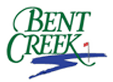 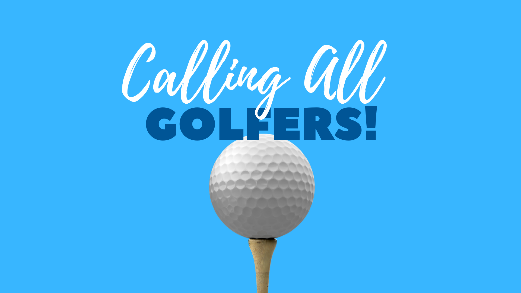 Spring Classic 20222 Player Team, 27 holes of 6/6/6 (Scramble, Best Ball, Modified Alternate Shot)Cash and Pro Shop Payouts!  $70 per Player – Members $40Approx. 30% Payout w/Multiple FlightsMarch 18th, 9AM ShotgunIncludes: 27 holes, lunch, range balls, drink specialsOptional skins game, closest to pin Player 1____________________________________Phone _______________________Email ______________________________________Player 2 ____________________________________Phone _______________________Email ______________________________________Preferred pairing first 18 ________________________________________Bent Creek golf course2200 bent creek dr., Jackson MO 63755Phone 573-243-6060  www.bentcreekgc.com